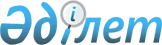 Ерейментау аудандық мәслихатының кейбір шешімдерінің күші жойылды деп тану туралыАқмола облысы Ерейментау аудандық мәслихатының 2022 жылғы 6 қазандағы № 7С-33/3-22 шешімі. Қазақстан Республикасының Әділет министрлігінде 2022 жылғы 13 қазанда № 30123 болып тіркелді
      Қазақстан Республикасының "Құқықтық актілер туралы" Заңына сәйкес, Ерейментау аудандық мәслихаты ШЕШТІ:
      1. Осы шешімнің қосымшасына сәйкес, Ерейментау аудандық мәслихатының кейбір шешімдерінің күші жойылды деп танылсын.
      2. Осы шешiм оның алғашқы ресми жарияланған күнінен кейін күнтізбелік он күн өткен соң қолданысқа енгізіледі. Ерейментау аудандық мәслихатының күші жойылған кейбір шешімдерінің тізбесі
      1. "Ерейментау қаласы жерлерінің аумағындағы жер салығының мөлшерлемелерін арттыру (азайту) туралы" Ақмола облысы Ерейментау аудандық мәслихатының 2014 жылғы 7 наурыздағы № 5С-23/6-14 (Нормативтік құқықтық актілерді мемлекеттік тіркеу тізілімінде № 4084 болып тіркелген) шешімі.
      2. "Ерейментау ауданы ауылдық елді мекендерінің жер учаскелеріне жер салығының мөлшерлемелерін жоғарылату (төмендету) туралы" Ақмола облысы Ерейментау аудандық мәслихатының 2016 жылғы 30 қарашадағы № 6С-8/6-16 (Нормативтік құқықтық актілерді мемлекеттік тіркеу тізілімінде № 5657 болып тіркелген) шешімі.
      3. "Ерейментау аудандық мәслихатының 2014 жылғы 07 наурыздағы № 5С-23/6-14 "Ерейментау қаласы жерлерінің аумағындағы жер салығының базалық ставкаларын жоғарылату (төмендету) пайыздарын бекіту туралы" шешіміне өзгерістер енгізу туралы" Ақмола облысы Ерейментау аудандық мәслихатының 2018 жылғы 24 қаңтардағы № 6С-20/3-18 (Нормативтік құқықтық актілерді мемлекеттік тіркеу тізілімінде № 6387 болып тіркелген) шешімі.
      4. "Ерейментау аудандық мәслихатының 2016 жылғы 30 қарашадағы № 6С-8/6-16 "Ерейментау ауданы ауылдық елді мекендерінің жер учаскелеріне жер салығының мөлшерлемелерін жоғарылату (төмендету) туралы" шешіміне өзгерістер енгізу туралы" Ақмола облысы Ерейментау аудандық мәслихатының 2018 жылғы 24 қаңтардағы № 6С-20/4-18 (Нормативтік құқықтық актілерді мемлекеттік тіркеу тізілімінде № 6388 болып тіркелген) шешімі.
      5. "Ерейментау аудандық мәслихатының 2016 жылғы 30 қарашадағы № 6С-8/6-16 "Ерейментау ауданы ауылдық елді мекендерінің жер учаскелеріне жер салығының мөлшерлемелерін жоғарылату (төмендету) туралы" шешіміне өзгеріс енгізу туралы" Ақмола облысы Ерейментау аудандық мәслихатының 2020 жылғы 30 маусымдағы № 6С-50/12-20 (Нормативтік құқықтық актілерді мемлекеттік тіркеу тізілімінде № 7937 болып тіркелген) шешімі.
					© 2012. Қазақстан Республикасы Әділет министрлігінің «Қазақстан Республикасының Заңнама және құқықтық ақпарат институты» ШЖҚ РМК
				
      Ерейментау аудандықмәслихатының хатшысы

М.Абжиков
Ерейментау аудандық мәслихатының
2022 жылғы 6 қазандағы
№ 7С-33/3-22 шешіміне
қосымша